Приложение 6АНКЕТАо приеме оплаты за товары и услуги через систему быстрых платежейДля заполнения анкеты предлагаем направить камеру телефона на ниже указанный QR-код.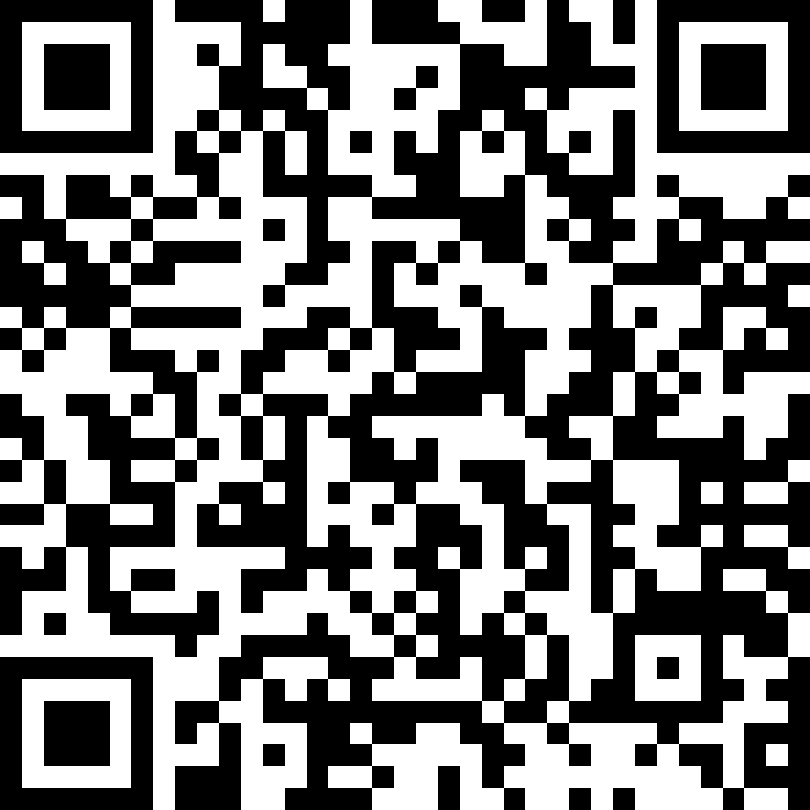 